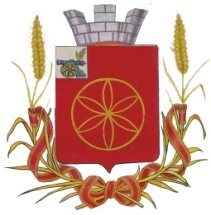  АДМИНИСТРАЦИЯ МУНИЦИПАЛЬНОГО ОБРАЗОВАНИЯ РУДНЯНСКИЙ РАЙОН СМОЛЕНСКОЙ ОБЛАСТИП О С Т А Н О В Л Е Н И Еот 06.12.2021 № 377О внесении изменений в постановление Администрации муниципального образования Руднянский район Смоленской области  от 30.04.2013 № 177                                                                                                              В соответствии с Федеральным законом от 22.11.1995 № 171-ФЗ «О государственном регулировании производства и оборота этилового спирта, алкогольной и спиртосодержащей продукции и об ограничении потребления (распития) алкогольной продукции», постановлением Правительства Российской Федерации от 23.12.2020 № 2220 «Об утверждении Правил определения органами местного самоуправления границ прилегающих территорий, на которых не допускается розничная продажа алкогольной продукции и розничная продажа алкогольной продукции при оказании услуг общественного питания», законом Смоленской области от 28.05.2020 № 80-з «О дополнительном ограничении розничной продажи алкогольной продукции на территории Смоленской области»        Администрация муниципального образования Руднянский район Смоленской области п о с т а н о в л я е т:1.  Внести в постановление Администрации муниципального образования Руднянский район Смоленской области от 30.04.2013 № 177 «Об установлении                                                                                                  границ прилегающих к некоторым организациям и объектам территорий, на которых не допускается розничная продажа алкогольной продукции» следующие изменения:1) заголовок дополнить словами «и розничная продажа алкогольной продукции при оказании услуг общественного питания на территории муниципального образования Руднянский район Смоленской области»;2) преамбулу изложить в следующей редакции:«В соответствии с Федеральным законом от 22.11.1995 № 171-ФЗ «О государственном регулировании производства и оборота этилового спирта, алкогольной и спиртосодержащей продукции и об ограничении потребления (распития) алкогольной продукции», постановлением Правительства Российской Федерации от 23.12.2020 № 2220 «Об утверждении Правил определения органами местного самоуправления границ прилегающих территорий, на которых не допускается розничная продажа алкогольной продукции и розничная продажа алкогольной продукции при оказании услуг общественного питания», законом Смоленской области от 28.05.2020 № 80-з «О дополнительном ограничении розничной продажи алкогольной продукции на территории Смоленской области»»; 3) пункт 1 после слов «розничная продажа алкогольной продукции» дополнить словами «и розничная продажа алкогольной продукции при оказании услуг общественного питания»;4) пункт 2 дополнить абзацем следующего содержания:«Запрет на розничную продажу алкогольной продукции и розничную продажу алкогольной продукции при оказании услуг общественного питания, установленный абзацами 2-4 подпункта 10 пункта 2 статьи 16 Федерального закона от 22.11.1995              № 171-ФЗ «О государственном регулировании производства и оборота этилового спирта, алкогольной и спиртосодержащей продукции и об ограничении потребления (распития) алкогольной продукции», распространяется на территории, прилегающие к зданиям, строениям, сооружениям, помещениям, в которых непосредственно осуществляются соответствующие виды деятельности.»;5) дополнить пунктом 2.1. следующего содержания:«Розничная продажа алкогольной продукции при оказании услуг общественного питания в объектах общественного питания, расположенных в многоквартирных домах и (или) на прилегающих к ним территориях, допускается только в указанных объектах общественного питания, имеющих зал обслуживания посетителей общей площадью не менее 50 квадратных метров.»;6) приложение № 1 изложить в новой редакции согласно приложению к настоящему постановлению.2. Настоящее постановление вступает в силу с момента подписания и подлежит официальному опубликованию в соответствии с Уставом муниципального образования Руднянский район Смоленской области.Глава муниципального образованияРуднянский район Смоленской области                                                 Ю.И. ИвашкинПриложение к постановлению Администрациимуниципального образованияРуднянский район Смоленской области «О внесении изменений в постановление Администрациимуниципального образования Руднянский район Смоленской области от 30.04.2013 № 177»                                                                                                             от __________ № ___                                                                              Приложение № 1 к постановлению Администрациимуниципального образованияРуднянский район Смоленской областиот 30.04.2013 № 177 Переченьорганизаций и объектов, на прилегающих территориях к которым не допускается розничная продажа алкогольной продукции и розничная продажа алкогольной продукции при оказании услуг общественного питания на территории муниципального образования Руднянский район Смоленской областиНаименование организации, объектаАдрес местонахожденияДетские организацииДетские организацииМБДОУ детский сад № 1 «Огонек» города Рудни216790, Смоленская обл., г. Рудня, пер. Ленинский, д. 1 аМБДОУ детский сад № 3 «Светлячок» города Рудни216790, Смоленская обл., г. Рудня,ул. Западная, д. 22МБДОУ детский сад «Аленушка» п. МКК г. Рудни216790, Смоленская обл., г. Рудня,пос. Молкомбината, д. 19 МБДОУ детский сад «Колокольчик» п. Голынки216740, Смоленская обл., Руднянский р-н, пос. Голынки, ул. Коммунистическая, д. 16Образовательные организацииОбразовательные организацииМБОУ «РСШ № 1»216790, Смоленская обл., г. Рудня,ул. Красноярская, д. 44МБОУ «РСШ № 2»216790, Смоленская обл., г. Рудня,ул. Киреева, д. 80МБУ «РСШ»216790, Смоленская обл., г. Рудня,ул. ПарковаяМБОУ «Голынковская СШ»216740, Смоленская обл., Руднянский р-н, пос. Голынки, ул. Ленина, д. 15МБОУ «Березинская школа»216770, Смоленская обл., Руднянский р-н, д. Березино,ул. Центральная, д. 5МБОУ «Гранковская школа»216730, Смоленская обл., Руднянский р-н, д. Гранки, пер. Школьный, д. 5МБОУ «Казимировская школа»216772, Смоленская обл., Руднянский р-н, д. Казимирово, ул. Центральная, д. 16МБОУ «Понизовская школа»216783, Смоленская обл., Руднянский р-н, с. Понизовье, ул. Комсомольская, д. 2МБОУ «Свердловская школа»216763, Смоленская обл., Руднянский р-н, д. Переволочье, ул. Школьная, д. 9МБОУ «Чистиковская школа»216764, Смоленская обл., Руднянский р-н, д. Чистик, ул. ШкольнаяМБОУ «Шеровичская школа»216790, Смоленская обл., Руднянский р-н, д. Шеровичи, ул. Школьная, д. 2Медицинские организацииМедицинские организацииОГБУЗ «Руднянская ЦРБ»216790, Смоленская обл., г. Рудня,ул. Пирогова, д. 2Голынковская городская поликлиника216740, Смоленская обл., Руднянский р-н, пос. Голынки, ул. Мира, д. 11Понизовская участковая больница216783, Смоленская обл., Руднянский р-н, с. Понизовье, ул. КоммунистическаяФАП 216770, Смоленская обл., Руднянский р-н, д. Березино, ул. Мира, д. 29, кв. 1ФАП216783, Смоленская обл., Руднянский р-н, д. Боярщина, ул. Центральная, д. 19ФАП216774, Смоленская обл., Руднянский р-н, д. Волково, ул. Зеленая, д. 2ФАП216730, Смоленская обл., Руднянский р-н, д. Гранки, пер. Школьный, д. 5ФАП216772, Смоленская обл., Руднянский р-н, д. Казимирово, ул. Центральная, д. 16ФАП216785, Смоленская обл., Руднянский р-н, д. Кошевичи, ул. Центральная, д. 10ФАП216774, Смоленская обл., Руднянский р-н, д. Любавичи, ул. Центральная, д. 40ФАП216775, Смоленская обл., Руднянский р-н, д. Могильно, ул. Луговая, д. 5ФАП216751, Смоленская обл., Руднянский р-н, д. Приволье, ул. Луговая, д. 2ФАП216740, Смоленская обл., Руднянский р-н, д. Смолиговка, ул. Центральная, д. 18ФАП216764, Смоленская обл., Руднянский р-н, д. Чистик, ул. Садовая, д. 12ФАП216790, Смоленская обл., Руднянский р-н, д. Шубки, ул. Луговая, д. 8ФАП216790, Смоленская обл., Руднянский р-н, д. Шеровичи, ул. Луговая, д. 11ФАП216774, Смоленская обл., Руднянский р-н, д. Шилово, ул. Центральная, д. 12ВокзалыВокзалыЖелезнодорожный вокзал216790, Смоленская обл., г. Рудня,ул. Вокзальная